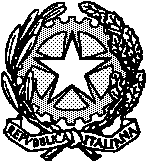 TRIBUNALE DI LECCECORTE DI ASSISE      1 ) UDIENZA DEL 09/06/2022- ORE 10,30    PRESSO    AULA 6           PROC. N.   03/21RG ASS-   ARTT.575-576 N.1 CP